_______________________________________________________________VI. INFORMACJE I SPOSTRZEŻENIA WYCHOWAWCY WYPOCZYNKU
       DOTYCZĄCE UCZESTNIKA WYPOCZYNKU...................................................................................................................................................................................................................................................................................................................................................................................................................................................................................................................................................................................................................................................................................................................................................................................................................................................................................................................................................................................................................                         ........................................................................            (miejscowość, data)   			                 (podpis wychowawcy  wypoczynku)¹ Właściwe zaznaczyć znakiem „X”.² W przypadku wypoczynku o charakterze wędrownym.³ W przypadku uczestnika niepełnoletniego.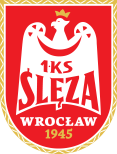 K A R T A   K W A L I F I K A C Y J N AU C Z E S T N I K A   W Y P O C Z Y N K UI. INFORMACJE DOTYCZĄCE WYPOCZYNKU   1. Forma wypoczynku¹koloniazimowiskoobózbiwakpółkolonia.X  inna forma wypoczynku – Zgrupowanie Sportowe 2. Termin wypoczynku ………………….............. - …………………...................3. Adres  wypoczynku, miejsce lokalizacji wypoczynku –            Hotel Bornit   ul. Adama Mickiewicza 21,  58-580 Szklarska Poręba      Trasa wypoczynku o charakterze wędrownym² ………………………………………............    …………………………………………………………………………………………………..    Nazwa kraju w przypadku wypoczynku organizowanego za granicą …………………………  ......................................	                           ...................................................................         (miejscowość, data) 		 	            (podpis organizatora wypoczynku)_____________________________________________________________________II. INFORMACJE DOTYCZĄCE UCZESTNIKA WYPOCZYNKU  1. Imię (imiona) i nazwisko     ………………………………………………………………………………………………….  2. Imiona i nazwiska rodziców    …………………………………………………………………………………………………..    …………………………………………………………………………………………………..  3. Rok urodzenia …………………………………………………………………………….......          4. Adres zamieszkania …………………………………………………………………………...     ………………………………………………………………………………………………….  5. Adres zamieszkania lub pobytu rodziców³ …………………………………………………...     …………………………………………………………………………………………………. 6. Numer telefonu rodziców lub numer telefonu osoby wskazanej przez pełnoletniego
      uczestnika wypoczynku, w czasie trwania wypoczynku:     ………………………………………………………………………………………………….     ………………………………………………………………………………………………….  7. Informacja o specjalnych potrzebach edukacyjnych uczestnika wypoczynku, 
      w szczególności o potrzebach wynikających o niepełnosprawności, niedostosowania
      społecznego lub zagrożenia niedostosowaniem społecznym: ………………………………...     ………………………………………………………………………………………………….     ………………………………………………………………………………………………….  8. Istotne dane o stanie zdrowia uczestnika wypoczynku, rozwoju psychofizycznym 
        i stosowanej diecie (np. na co uczestnik jest uczulony, jak znosi jazdę samochodem, 
        czy przyjmuje stałe leki i w jakich dawkach, czy nosi aparat ortodontyczny lub okulary)
      ………………………………………………………………………………………………....      ……………………………………………………………………………………………........      ……………………………………………………………………………………...................      o szczepieniach ochronnych (wraz z podaniem roku lub przedstawienie książeczki
      zdrowia z aktualnym wpisem szczepień):         tężec …………………………………………………………………………………….
         błonica ….…………………………………………………………………………………
         dur …………………………………………………………………………………….
         inne           …………………………………………………………………………………...                          ……………………………………………………………………………………  oraz numer PESEL uczestnika wypoczynku:Wyrażam zgodę na przetwarzanie danych osobowych zawartych w karcie kwalifikacyjnej, dla potrzeb niezbędnych do zapewnienia bezpieczeństwa i ochrony zdrowia uczestnika wypoczynku (zgodnie z ustawą z dnia 29 sierpnia 1997 r. o ochronie danych osobowych (tekst jednolity Dz. U. z 2016 r. poz. 922)).     ......................................	…..                ………….....................................................................                       (data) 		                            (podpis rodziców/pełnoletniego uczestnika wypoczynku)III. DECYZJA ORGANIZATORA O ZAKWALIFIKOWANIU UCZESTNIKA
       WYPOCZYNKU DO UDZIAŁU W WYPOCZYNKUPostanawia się¹:zakwalifikować i skierować uczestnika na wypoczynekodmówić skierowania uczestnika na wypoczynek ze względu           ...............................................................................................................................................           ...............................................................................................................................................
     .................................................                          ..................................................................	        (data)		    	                                   (podpis organizatora wypoczynku)__________________________________________________________________IV.	POTWIERDZENIE PRZEZ KIEROWNIKA WYPOCZYNKU POBYTU
        UCZESTNIKA WYPOCZYNKU W MIEJSCU WYPOCZYNKUUczestnik przebywał .......................................................................................................................			                     (adres miejsca wypoczynku)od dnia (dzień, miesiąc, rok) ............................. do dnia (dzień, miesiąc, rok) ................................................................................                   .....................................................................................	     (data)				              (podpis kierownika wypoczynku)__________________________________________________________________V. INFORMACJE KIEROWNIKA  WYPOCZYNKU O STANIE ZDROWIA
     UCZESTNIKA WYPOCZYNKU W CZASIE TRWANIA WYPOCZYNKU
     ORAZ O CHOROBACH PRZEBYTYCH W JEGO TRAKCIE  ................................................................................................................................................................................................................................................................................................................................................................................................................................................................................................................................................................................................................................................................................................            …..................................................................................            (miejscowość i data)		                            (podpis kierownika wypoczynku)